DORSET. A7 CLUB NEWSLETTER FEBRUARY 1983I am finding it difficult to write this newsletter at the moment as my hands are stiff with the cold after having been on the club run to Sherborne Castle.	A report on this run elsewhere, by Glyn Llewellyn.Our last club meeting was a great success with a large attendance for our auction and it was very nice to see the Boarer family all the way from Axminster.	The bidding was seldom fast and furious, but we had a good laugh and managed to sell quite a number of items, all at Bargain Basement prices. The DORSET’S annual 'SALE'Please accept my apologies for the mistake on the dates in the last newsletter!	I don’t know what I was thinking about. You will have this newsletter in time to stop you coming on the wrong day however, thanks due in large part for this to Pat Llewellyn for typing the newsletter and to John Page for production and circulation.A reminder here to those of you who know of members being annoyed or puzzled about not receiving their last newsletters!  It is only because their subs are overdue.	I found that I 
didn't get my copy in the post last month and I wrote it!  Glyn is just waiting to hear from you and you will get your newsletters and copies of any back issues you have missed, if you want them.We are very low on material for this month, rather a disappointment but we have found some items which I hope you will enjoy.I know there is a mass of skilled writers amongst you so please drop a line, an article or a letter.Thanks for listening.	See you soon.Yours as everGeorge MooneyThe following article was seen in the February PWA7C newsletter and is reproduced here with thanks and acknowledgement to the Mole and PWA7C. (This for those who don’t appreciate the virtues of the 3-bearing engine - ED)THE LOTUS - AUSTINSadly, Colin Chapman, one of motoring's great designers and inventors, passed away on 15th December.	As most of you will know, he based his first Lotus car on the Austin Seven and successfully raced it in 750 M.C. events during 1948.The basis was a 1930 saloon bought for £15 and during the next six months this car was transformed into a highly competitive sports car, The Lotus-Austin.Briefly, the modifications were as follows:Chassis side members were boxed with tubular cross members replacing the originals and extensions at the rear to carry modified shock absorbers.  	The rear springs were set flat, a 4.9 back axle installed with late type Ruby propshaft. Chassis flexure at the front was minimized by an elaborate tubular pyramid bracing and the front axle was of the Ford 8 variety, split to accommodate i.f.s.  Steering was modified, also radius arms.	The wheel was made by Chapman's girlfriend, incidentally. 	Brakes were hydraulic by Lockheed and wheels were specially lightened – 21 lbs. complete with tyre and tube, 400 x 15 front, 500 x 15 rears.Turning to the engine, the 2-bearing unit was dropped after a while	due to con rod bending and crankshaft breaking, in favour of a 3-bearing unit with new rods and crank (Available in those days!) The block was bored to + 050 with inlet valves enlarged to 3/16" and exhausts reduced by 1/32", Manifold bores were smoothed, and an alloy head fitted to give a CR of 7.2 to 1.	A Stromberg twin choke downdraught carb was fitted from a Ford V8, together with a Nippy camshaft and sump and Ulster valve springs.	Cooling was pressurised, the water pump driven off the camshaft; and ignition by Scintilla magneto driven off the dynamo.	The flywheel was lightened to 16 ½ lbs., clutch beefed and coupled to a Nippy gearbox.All this resulted in a rather quick motorcar! In keeping with the Chapman philosophy of  'simplicate and add lightness', the aluminium body weighed only 65 lbs. with the wings complete with strut and sidelamp an astonishing 10 ounces!With the rebuild taking just under six months, the car was completely reliable in its first season returning figures of ss quarter mile 17 secs, 0-50 mph 6.6 secs, and top speed around 85 m.p.h.So, a vintage Austin Seven was the basis for Lotus!  This little car became the first in a long line of cars which have become synonymous with high performance.  Anyone else fancy building their empire on the basis of an Austin 7?THE MOLESherborne Castle RunWith an icy cold wind whizzing up my right trouser leg, forming small icicles on my knee and rushing back down my left leg, Pat and I sped along through the wind-swept countryside, to meet other club members at Wimborne Square.	We arrived five minutes late to find three cars already there.	We were shortly joined by two more and decided we must leave for Henstridge where we were to meet up with our organisers for the day, Richard and Margaret Cressey.	We were just driving off when this shining, bright, glowing object hurtled into the square, we were all dazzled by the shining apparition before us, and I thought at first that it was a U.F.O. but then realised it was John and Cynthia Page in their Ruby Superlegra.  John apologized for being late and explained he had only just finished polishing the car! (have you joined the. Solent John?)Off we went via Badbury Rings and Blandford, on through Sturminster Newton to Henstridge traffic lights, where we joined forces with the second contingent.	After a short break for some members to answer a call of nature (it’s all that polishing), we were off again through the narrow lanes and beautiful villages of North Dorset and Somerset - 8 Austin 7s and 3 moderns.	Richard and Margaret had obviously done their homework and took us along super little lanes and tracks.	We eventually arrived at the pub, I think it was the Kings Head, where we were made most welcome and told we could order over the food bar.	The Landlord was very proud of his selection of beers and real ales, which we proceeded to sample, along with hot snacks and coffee.	We spent a very pleasant hour or so chatting and getting warm.	Then it was time to be off once more for the short run to Sherborne Castle, where George negotiated a party rate for us, and we all trouped in to explore the ruins, the wind whistled round the hill and we were all soon frozen so made our way back to the cars and after a while made our separate ways home.Thank you, Richard and Margaret for a smashing day out.  Those attending: - Pat and I in the Ruby, Gary Munn, box, John Page Ruby, Phil & Hilary Whitter & boys, Ruby, George, Joy and Sarah Mooney, Ruby, Paul & Emma Mainzer Chummy, Cyril Taylor and family, Ruby, Richard & Margaret with Rosie and Pearl, Jimbo & Mary Clenaghan in modern, Mike Dawson & family in modern, Paul Williams & family in modern, ???? Voce in modern.	 GlynMembership Report YIPPEE!! GEORGE HAS RE-JOINED AT LAST, SO WE STILL HAVE AN EDITOR!!Membership now stands at 54 paid up members which is 10 more than last month, some members memory was jogged when they didn't get their January newsletter (including the Editor!). If you’re not reading this, serves you right.New MemberWelcome to Mr. P. Wormold 17, Delshore Close, Chard, Somerset. Peter has a 1936 Ruby.Glyn EVENTS CALENDAR I made a mess up of the last set of Dates sorry. This lot is POIFECT.A note here to say that the events committee have tried to ensure a balanced programme of events for both campers and non-campers.	It is very difficult to cater successfully to all tastes but we hope you like the programme.THURSDAY 17th February 	 Club night. Noggin & Natter. Spares night. The season will be on us soon, get those bits now.THURSDAY 24th February	 Committee Meeting. DormersSUNDAY 6th MARCH 	 Club run. Mystery Destination. Short run. Meet Wimborne Square 10.30 a.m. Lunch at The Avon Causeway Pub at Avon near Hurn.THURSDAY 17th MARCH 	 St. Patrick’s Day club meeting. Speaker or other entertainment to be provided T.B.A. next newsletter.THURSDAY 24th MARCH 	 Committee Meeting DormersTHURSDAY 21st APRIL 	 Club Night Dormers. Activity T.B.A.SUNDAY 24th APRIL 	 Provisional date Daffodil run to be confirmed.THURSDAY 28th APRIL 	 Committee Meeting DormersSUNDAY 1st MAY 	 Club run to Portsmouth. Depart Ringwood Cattle Market 10.00 a.m.THURSDAY 19th MAY 	 Club Night DormersTHURSDAY 26th MAY 	 Committee Meeting Dormers.FRIDAY 27th MAY 	 Camping for Spring Bank Holiday for 3 days in the Cotswolds. Depart Ringwood Cattle market 6.30 p.m. Ring J. Page for further details.SUNDAY 5th JUNE 	 Club run to The Hawk Conservancy at Andover depart Ringwood Cattle market 10.00 a.m.SAT/SUN 11/12th JUNE 	 CALDICOT rally., Contact events committee.THURSDAY 16th JUNE 	 CLUB NIGHT DORMERSSAT/SUN-18th/19th JUNE 	 BERKLEY CASTLE RALLY contact Events committeeSATURDAY 25th JUNE 	 Evening run to Sir Walter Tyrell Public House at Cadnam. Depart Ringwood Cattle market 7.30 p.m.SUNDAY 3rd JULY 	Beaulieu RallySUNDAY 10th JULY 	Club run to Warbarrow Bay. Picnic. No Pub stop. Depart Wimborne Square 10.00 a.m.THURSDAY 21st JULY 	 Club Night DormersSATURDAY 23rd JULY 	 Evening Run. Depart Wimborne Square 7.30 p.m. Destination T.B.A.THURSDAY 28th JULY 	Committee Meeting Dormers.AUGUST 22nd - 30th incl. 	Holiday run, North Wales. Further details from Glyn Llewellyn or Gary Munn.SERVICES MUNWELLYNS - A7 Mechanical Repairs and Restorations. All work undertaken. Ring Glyn on New Milton 613080 or Gary on Bmth.745951Austin Seven Brake Relining ServiceSet of 8 shoes, any year (Exchange Service)	£15.25Clutch linings and rivets 1923/36 	£ 8.50Clutch linings Borg & Beck 1936/9	£ 8.50Exchange Borg & Beck clutch plate 1936/9 	£10.50All prices include postage and VAT.  Service by return of post from: Bernard Cowley, 232 Rempstone Road, Merley, Wimborne, Dorset Tel Wimborne 887666Mig, Spot and Gas Welding by skilled technician done at your home by arrangement or in workshop. Contact Chris Smith at Ringwood 78066.Car trailer for Hire. If you need a car too this can be arranged with or without driver.  Competitive rates. Contact Chris Smith on Ringwood 78066SALES 1982 CZ 175 3,000 miles used 7 months like new. Genuine reason for sale. Ideal for work. Save £150 on new machine, £250 contact George Mooney 0202 425989Growing family? Bunk Beds 2'6" wide spring interiors like new £47.50.  George Mooney 0202 4259851964 Morris 1000 Convertible. Tidy condition. MOT Sept. 83, Tax. March 83. £850 ono. Glyn Llewellyn, 10, Woodvale Gardens, New Milton.  New Milton 613080.****.****************SPARES REPORT	-Response to circulating an order form with the mag. was not very good.	I seem to sell more spares with people ringing me up and collecting them than I do at club night.	Never mind, the main thing is that you get the-items you want when you want them, although sometimes we do get caught between "stocking up" times.Phil WhitterNEW STOCK. INCLUDESEarly/Late spring U bolts and	14 mm and 18 mm plugspacking pieces.	17" and 19" rim tapesSpokes							All sizes of piston rings.Front and Rear Shock. Absorber bolts	Ruby door lock covers..	Engine- mounting bolts.Front starter ring gear.	Wheel nuts.Bonnet corners.	Girling kingpins and bushesAll stepped studs	Gearbox cover gasketsGas/Ignition plates in alloy	.Don't forget those, moulded rubber seals for Ruby windscreens as original at £7 each.CHUMMY POSTEROnly a couple left of the classic sepia print family outing £1.20 each. On sale club night.CAR DISCOVERIES Recent "car finds" by members are: -1939 TALBOT SPORTS WITH ALUMINIUM BODY ASKING PRICE £300 1939 SERIES E 4 SEAT TOURER PRICE. UNKNOWN (same place)1934 MORRIS. 15/6 SALOON COULD BE CHEAP SAY £50 UPWARDSAll are complete vehicles needing restoration, -the-first two are in North Dorset and the last near Christchurch.	-- More details from Phil Whitter, Ringwood 5558LOOK!	LOOK'.	LOOK!	LOOK!	LOOK!	LOOK!*****	*****	*****	*****	*****	*****SPECIAL CLEARANCE OF DA7C. SWEATSHIRTS In order to eliminate existing stock, the following sweatshirts, normally priced at £4.75 are offered at £3.75 for quick saleSIZE	COLOUR	CLUB BADGE DETAILL				WHEAT		SMALL BROWN BADGEL		 RED		LARGE WHITE BADGEM				RED		LARGE BLACK BADGEM	GREY		LARGE REDRing Phil Whitter on Ringwood 5558 to reserve yours or see me on club night (but it might be too late)A7CA MEETING JANUARY 1983 George and I motored up to Great Haseley to represent Dorset complete with a Chummy floor pan acting as an aero foil on top of George's car.  Brief details of meeting as follows: -Secretary Ian Dunford reported that some people had received £35 demands for their A7CA insurance scheme.	You must make sure that Direct Insurance Services know it is the A7CA scheme at £20. Mr. Bird or Mr. Morant are "au fait" REMEMBER - IF YOU ARE NOT A PAID UP MEMBER OF DORSET A7C OR ANOTHER CLUB IN THE ASSOCIATION YOU ARE NOT INSUREDThe Treasurer reported a stable financial situation with a balance sheet accounting for over £6,000 for the year.  The Editor reported that "Thoroughbred and Classic" award for best article went to Miles Sheppard for his article on the Ards TT.The Archivist, Phil Baildon, said that there were still plenty of copies of the "Motor for the Million" at £2.50 each. all bodies poster should be out for the summer.The new registrar for the Pram Hood Register (with 131 cars registered to exist) is Royston Ball, "Jasmine Cottage", Upper Segary, Nr. Chippenham, Wilts.Neil Bateman gave a breakdown on Longbridge and discussed the problems that had been encountered together with the large surplus of rally plaques and programs.	The finances 
had just broken even.,On the subject of films and video, Joe S Palter reminded us of the Longbridge video that was available and also the A7CA collection of Austin films on a 110 min video for £25.As this was the AGM the committee was voted back again with the exception of Ian who has decided after ten years that he wants a well-deserved rest.	There were many words of 
appreciation for his efforts as he has become recognized as a permanent part of the Austin Seven movement by so many people.  He is replaced by Robin Newman and we wish him luck in his demanding post as Secretary of the A7CA.	Robin's address is 9, Glendower St.; Monmouth, Gwent NP5 3DG Tel. Monmouth 3970.Well once again we finish another epic, but with credits to other clubs.	I am sure they would like to borrow something from our newsletter! so please let me have something you have seen or written to give all the hard-working EDITORS around the country a chance.See you around,George 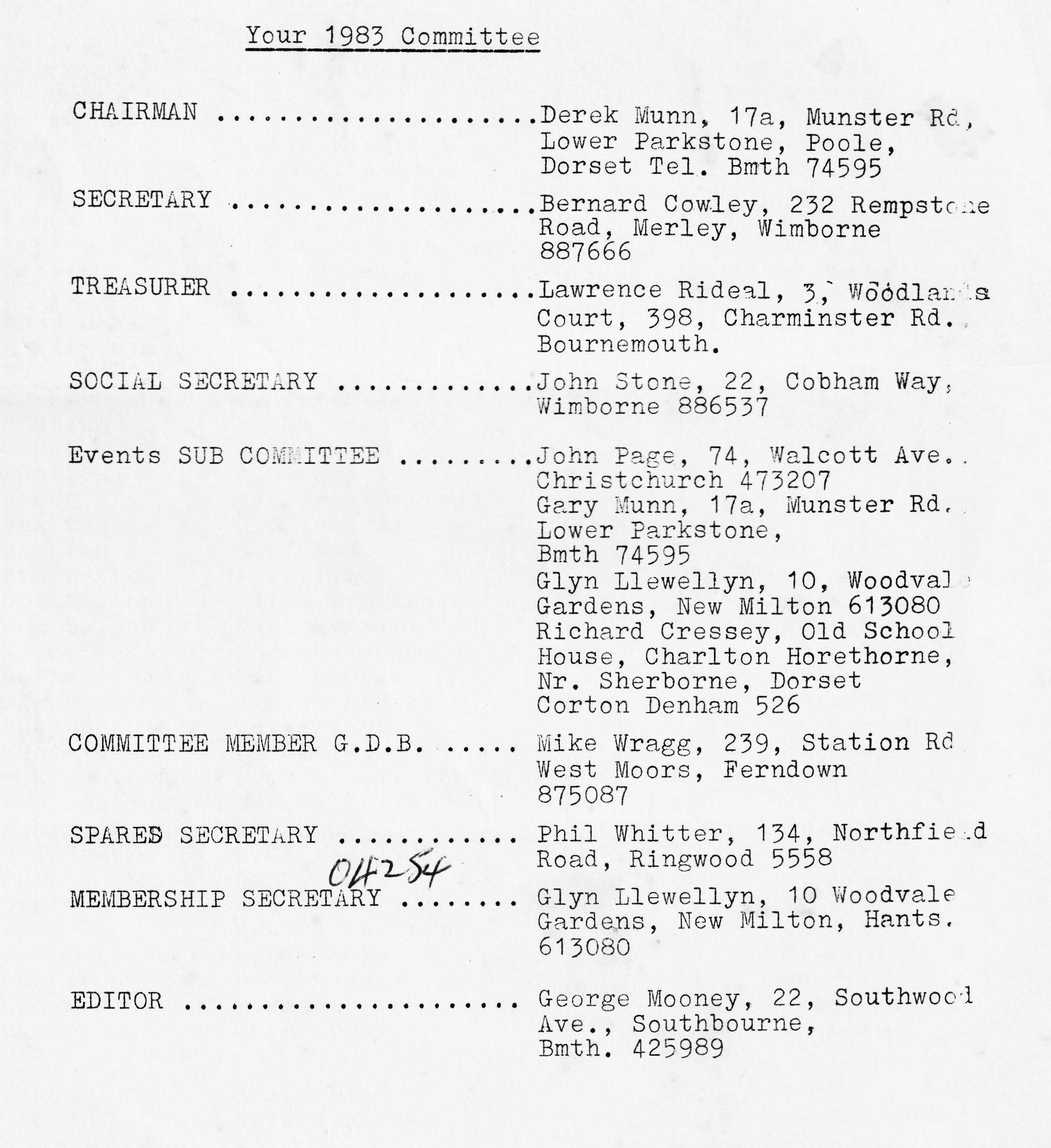 